REPUBLIKA HRVATSKADUBROVAČKO-NERETVANSKA ŽUPANIJAOSNOVNA ŠKOLA   KULA NORINSKAKlasa:602-02/2019-202Urbroj: 2148-17/2019-01Kula Norinska ,  30.10.2019. Temeljem članka 72. Statuta Osnovne škole   Kula  Norinska, Kula Norinska ,   ravnatelj   Josip  Šprlje dana   30.10.2019. godine donosiPROCEDURU UPRAVLJANJA I RASPOLAGANJA NEKRETNINOM TE OVLASTIMA I NADLEŽNOSTIMA RADNIKA ZA OBAVLJANJE I KONTROLU NAVEDENIH POSLOVAUVODNE ODREDBEČlanak 1.Ovom Procedurom uređuje se postupanje radnika, ravnatelja,  školskog odbora u svezi sa stjecanjem, raspolaganjem i upravljanjem nekretninom u  kojoj djelatnost obavlja  Osnovna škola  Kula Norinska, Kula Norinska  ( u nastavku teksta: Škola).Članak 2.Ravnatelj  Škole upravlja  nekretninama u kojim djelatnost obavlja Škola, temeljem vlasničkih ovlasti, a pod uvjetima i na način propisan Zakonom o vlasništvu i drugim stvarnim pravima (Narodne novine, br. 91/96, 68/98, 137/99, 22/00, 73/00, 129/00, 114/01, 79/06, 141/06, 146/08, 38/09, 153/09,   Zakona o odgoju i obrazovanju u osnovnoj i srednjoj školi („Narodne novine“ broj 87/08, 86/09, 92/10, 105/10, 90/11, 5/12, 16/12, 86/12, 94/13, 136/14-RUSRH,152/14, 7/17 i 68/18) i Statutom Škole  te drugim zakonima i propisima Republike Hrvatske i ovom Procedurom.Ravnatelj Škole upravlja nekretninom na načelima zakonitosti i svrsishodnosti u skladu s namjenom nekretnina.Stručne poslove u izvršenju prava iz prethodnog stavka obavljaju radnici Škole.TEMELJNE ODREDBEČlanak 3.Ovom Procedurom se naročito uređuje:stjecanje, raspolaganje i upravljanje nekretninomkorištenje nekretnine i pokretne i nepokretne imovine.Članak 4.U sklopu stjecanja, raspolaganja, upravljanja i korištenja nekretnina Škole , Školski odbor uz suglasnost osnivača :odlučuje o stjecanju, opterećivanju i otuđivanju nekretnine te pokretne imovine čija je pojedinačnavrijednost veća od 300.000,00 knU sklopu stjecanja, raspolaganja, upravljanja i korištenja nekretnine  Škole, Školski odbor:odlučuje o ulaganju i nabavi opreme, te nabavi osnovnih sredstava i ostale pokrene imovne čija je pojedinačna vrijednost od 100.000,00 d 300.000,00 kunaodlučuje o opterećivanju ili otuđivanju pokretne imovine čija je vrijednost od 100.00,00 do 300.000,00 kuna Ravnatelj:sklapa  pravne poslove o stjecanju, opterećivanju ili otuđivanju pokretne imovine te o investicijskim radovima do 100.000,00 kuna samostalno, a preko 100.00,00 kuna prema prethodnoj oduci Školskog odbora odnosno suglasnosti osnivačavrši investicijsko i tekuće održavanje nekretnineosigurava izgradnju komunalnih i telekomunikacijskih instalacija, objekata i uređaja individualne i zajedničke potrošnjeuređuje i koristi prostor nekretnine zajedno s radnicima Škole.Članak 5.Ravnatelj i radnici Škole upravljaju nekretninama  pažnjom dobrog gospodara, na načelima zakonitosti, svrsishodnosti i ekonomičnosti.OSTALI NAČINI RASPOLAGANJA NEKRETNINOMČlanak 7.Djelatnost Škole  uređena je Zakonom o odgoju i obrazovanju u osnovnim i srednjim školama PRIJELAZNE I ZAVRŠNE ODREDBEČlanak 8.Ova Procedura stupa na snagu danom donošenja i bit će objavljena na mrežnoj stranici ŠkoleRavnatelj:   Josip  Šprlje		AktivnostOsobaOvlaštenjeČišćenje i održavanjenekretnineSpremačica   i domarRavnatelj ugovorom o radu i Pravilnikom o opsegu rada Nastavni procesUčitelji i stručni suradniciRavnatelj ugovorom o radu i Zakon o odgoju i obrazovanju u osnovnim i srednjim školamaRačunovodstvo računovođaRavnatelj  ugovorom o radu i Pravilnikom o  opsegu  radaTajništvoTajnicaRavnatelj  ugovorom o radu i Pravilnikom o unutarnjemustrojstvu i načinu radaUred i cijela nekretninaRavnateljStatut, ugovor o radu i  Zakon o odgoju i obrazovanju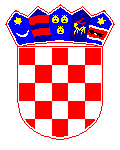 